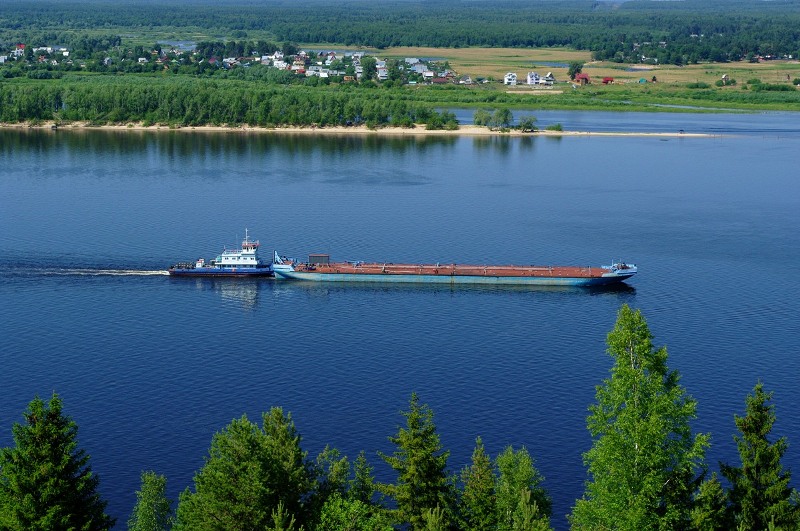 ИНВЕСТИЦИОННЫЙ ПАСПОРТ ЗВЕНИГОВСКОГО МУНИЦИПАЛЬНОГО РАЙОНА РЕСПУБЛИКИ МАРИЙ ЭЛ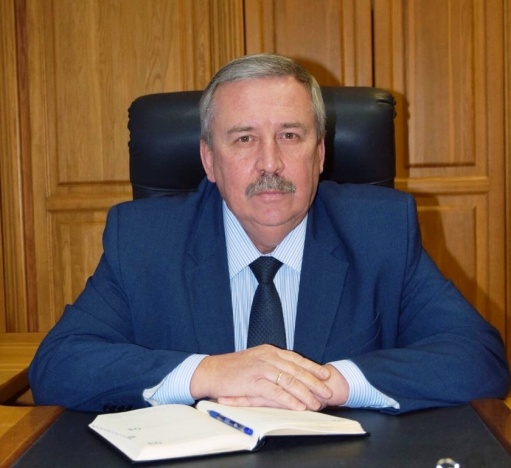 Приветственное слово главыАдминистрации  Звениговского муниципального района  к потенциальным инвесторамУважаемые инвесторы!Привлечение инвестиций в экономику Звениговского муниципального района является одним из приоритетов в деятельности органов местного самоуправления. Преимуществом района является удобное географическое положение, наличие водных, земельных и людских ресурсов, развитая инфраструктура. Следствием  природно-климатических условий и географического положения района, вовлеченности  в ход исторических, политических и культурных процессов истории является историко-культурный и туристический потенциал района. Интересы инвесторов защищены и гарантированы на правовом уровне. Принят Федеральный закон "Об инвестиционной деятельности в Российской Федерации, осуществляемой в форме капитальных вложений". В Звениговском муниципальном районе действуют нормативные акты, регулирующие вопросы инвестиционной деятельности и поддержки малого и среднего  предпринимательства:- Положение о муниципальной поддержке инвестиционной деятельности на территории МО «Звениговский муниципальный район» (постановление администрации от 15.11.2016  г. № 457);- Положение об Инвестиционном совете  Администрации МО «Звениговский муниципальный район»  (постановление администрации от 20.05.2016 г. № 187);- О Координационном совете по малому и среднему предпринимательству (постановление администрации от 26.05.2015 г. № 309)Звениговский муниципальный район готов к сотрудничеству с потенциальными инвесторами  - отечественными и зарубежными.Надеемся, что представленные материалы позволят сделать правильный выбор и  по достоинству оценить перспективы взаимовыгодного сотрудничества.В.Е.ГеронтьевСодержание    1. Общая информация								  4  2. Трудовой потенциал							  4  3. Экономический потенциал 						Промышленность								  5Сельское хозяйство								  6Строительство								  7Инвестиции									  9Торговля и услуги								 9Предпринимательство							10  4. Бюджетный и налоговый потенциал					11  5. Финансовая инфраструктура						11  6. Инфраструктурный потенциал						Транспортная система							11Связь и телекоммуникации						12Электроснабжение								13Газоснабжение								13Теплоснабжение								13Водоснабжение								13  7.Социальная сфера								Образование									14Культура									17Здравоохранение								19Физическая культура и спорта						20  8.Туристический потенциал							21  9. Инвестиционные проекты						2510. Анализ социально-экономического  развития района		2611.Инвестиционная политика 						29Формы поддержки МСП и инвестиционной деятельности	30Нормативно-правовая база, регулирующая вопросы инвестиционной деятельности						31Перечень свободных инвестиционных площадок			331.Общая информацияЗвениговский муниципальный район является административно-территориальной единицей Республики Марий Эл. История Звениговского района ведет отсчет с 28 августа 1924 год, когда постановлением Президиума ВЦИК было утверждено образование девяти кантонов в составе Марийской Автономной Области, и одним из них был Звениговский кантон. Организационно Звениговский кантон оформлен 5 октября 1924 года. Его центром стал поселок Звенигово основан: 1866 г., поселок городского типа с: 1927 г., город с: 1974 г. С 1932 года кантоны стали называться районами.Численность населения в муниципальном районе на 1 января 2022 г. составляет 39,3 тыс. человек.Национальный состав: марийцы - 49,3 %, русские - 35,9 %, чуваши - 4,8 %, татары - 4,3 % и прочие национальности - 5,7 %.По территории района проходит автомобильная дорога федерального значения Йошкар-Ола - Казань, федеральная трасса «Вятка», «Сыктывкар - Киров - Йошкар-Ола - Чебоксары - Ульяновск - Саратов - Волгоград», ветвь Горьковской железной дороги с направлением Зеленый Дол - Йошкар - Ола, имеются три железнодорожные станции.В г. Звенигово имеется площадка для выгрузки насыпных грузов. Судоходные речные пути по р. Волге позволяют осуществлять транспортные связи с другими районами республики и регионами Российской Федерации. Через территорию района проходят магистральные газопроводы Уренгой - Помары - Ужгород, Ямбург - Тула, Пермь - Нижний Новгород. Число учтенных субъектов всех видов экономической деятельности на территории района составляет 387 единиц.Приоритетными видами экономической деятельности являются сельское хозяйство (в основном молочное и мясное животноводство, кормовое растениеводство и хмелеводство) и промышленность (производство пищевых продуктов, химическое производство, производство электрооборудования, автотранспортных средств).Среднемесячная заработная плата работников крупных и средних организаций в 2021 году составила 37 428,6 рубля.2.Трудовой потенциалВ Звениговском муниципальном районе проживает 39 920 человек (русские, марийцы, татары, чуваши и другие национальности). Численность постоянного населения меняется в соответствии с естественной и миграционной убылями.Структура населения по полу характеризуется женским перевесом: на 100 мужчин приходится 109 женщин. Это в первую очередь связано с более высоким уровнем продолжительности жизни женщин. В трудоспособном возрасте находится 51,3% населения. Численность занятых в экономике Звениговского муниципального района составляет 10,0 тыс. чел.Большая часть населения сосредоточена в 3-х населенных пунктах: г.Звенигово (11.0 тыс.чел.), пгт.Красногорский (6,0 тыс.чел.) и пгт. Суслонгер (2,7 тыс. чел.). Плотность населения составляет 14,3 чел. на 1 кв.км.Уровень безработицы, в 2021 году достиг значения 0,55 % (152 чел. безработных граждан). Таким образом, район располагает достаточными трудовыми ресурсами для реализации бизнес – проектов, однако во многих случаях требуется дополнительное обучение и переквалификация кадров.3.Экономический потенциалЗвениговский район является промышленно-аграрным с развитой социальной сферой. Ведущими отраслями промышленного производства являются производство пищевых продуктов, химическое производство, производство электрооборудования, автотранспортных средств, строительство и ремонт судов, деревообрабатывающая промышленность. На 1 января 2022г. в районе 387 организаций экономической деятельности, это сельское хозяйство, охота и лесное хозяйство - 33 единиц, обрабатывающие производства – 51 единиц, производство и распределение электроэнергии, газа и пара – 3 единиц, строительство – 19 единиц, оптовая и розничная торговля; ремонт автотранспортных средств, мотоциклов, бытовых изделий и предметов личного пользования – 65 единиц, гостиницы и рестораны – 7 единиц, информация и связь – 4 единиц, финансовая деятельность – 1 единиц, операции с недвижимым имуществом, аренда и предоставление услуг – 42 единиц, государственное управление и обеспечение военной безопасности; социальное страхование – 32 единиц,  образование- 46  единиц, здравоохранение и предоставление социальных услуг – 13, предоставление прочих коммунальных, социальных и персональных услуг -72 единица.ПромышленностьВ районе осуществляют деятельность 63 организаций промышленности, в том числе в обрабатывающих производствах - 51.Ведущими отраслями промышленного производства являются производство пищевых продуктов, химическое производство, производство электрооборудования, автотранспортных средств, строительство и ремонт судов, деревообрабатывающая промышленность, промышленность строительных материалов. Развитие района связано с присутствием ведущих крупных промышленных предприятий района:АО «Красногорский комбинат автофургонов» (выпуск кузовов-фургонов и кузовов-контейнеров оборонного и гражданского назначения);АО «Красногорский завод «Электродвигатель» (производство электродвигателей для бытовой техники, холодильного, медицинского оборудования и спецтехники);ООО Мясокомбинат «Звениговский» (предприятие по производству мясных и молочных продуктов);АО «Шелангерский химзавод «Сайвер» (производство лаков и красок);ООО «ИнвестФорэст» (глубокая переработка древесины - выпуск большеформатной влагостойкой березовой фанеры).В районе наблюдается высокая деловая активность малых и средних предприятий:ООО «Олимп» (единственный в России официальный представитель немецкой судостроительной верфи Viper, которая осуществляет строительство спасательных судов, каноэ, прогулочных катеров);ООО «Звениговский городской молочный комбинат» (производство сыров, масла и цельномолочной продукции);ООО «Римко», «ВкуснотеевЪ», «Сласти Красного Яра», «Оникс», «Браво», «Сладкие традиции» (производство кондитерских изделий);ООО «Пактия», «Нива», «Красногорский хлебозавод», «Ваш хлеб» (производство хлеба и мучных кондитерских изделий);ООО «Звениговский завод строительного гипса» (производство и поставка строительного гипса, гипсового вяжущего, сухих строительных смесей);ООО «БАЗИС-Групп» (судоремонтное предприятие, имеющее многолетний опыт ремонта речных судов различного типа, оказывающее услуги по передаче в аренду судов).Индекс промышленного производства Звениговского муниципального района составил 107,0 %.Всеми организациями района отгружено продукции промышленных производств на сумму 22 млрд. 327 млн. рублей, что составляет 11,7 % от общего объема по республике. В расчете на одного жителя произведено промышленной продукции на сумму 559 тысячи рублей.По рейтингу среди муниципальных образований Республики Марий Эл в 2021 году Звениговский район занимает III место - по производству промышленной продукции (после городов Йошкар-Олы и Волжска).Сельское хозяйствоАгропромышленный комплекс района является многоотраслевым, включающим молочное и мясное животноводство, свиноводство, козоводство, растениеводство (выращивание зерновых культур, заготовка кормов), хмелеводство.В районе сельскохозяйственное производство ведут 5 предприятий различных форм собственности (СПК «Звениговский», ООО СХП «Ташнурское», ООО Агрофирма  «Рассвет», ООО «Мичурина», ООО «Усадьба»), 34 крестьянских (фермерских) хозяйств и индивидуальных предпринимателей, 1 сельскохозяйственный производственный, заготовительный, снабженческо-сбытовой кооператив «Инеръяльский» и более 13,5 тысяч личных подсобных хозяйств.Объем производства основных продуктов сельского хозяйства в действующих ценах по всем категориям хозяйств за 2021 год составил 5,8 млрд. рублей. Индекс производства составил 99,5 %.  В 2021 году всеми категориями хозяйств выращено 6,4 тыс. тонн зерновых и зернобобовых культур, собрано 13,9 тыс. тонн картофеля, 4,5 тыс. тонн овощей, произведено 57,4 тыс. тонн мяса, надоено 4,4 тыс. тонн молока. Реализована 19 тонна шишек рейтинг п.По рейтингу среди муниципальных образований Республики Марий Эл в 2021 году Звениговский район занимает 4 место по производству и реализации сельскохозяйственной продукции.СтроительствоВ строительной отрасли района функционирует 19 организаций, основными из которых являются: ООО «Жилищная управляющая компания», ООО «Звениговская строительная компания», СК «Регион», «Бетонпродукт», «Теплоплюс», Волжский филиал АО «Марий Эл Дорстрой», ИП Кудрявцев.В 2021 г. объем работ, выполненных по виду деятельности «Строительство» составил 923,2 млн. рублей, что в сопоставимых ценах на 6,8% больше уровня 2020 года.В рамках реализации государственной программы «Формирование комфортной городской среды» в 2021 году на территории Звениговского района выполнено благоустройство 13 дворовых территорий в 6 населенных пунктах Звениговского муниципального района: по 1 дворовой территории в Звениговском и Красногорском городских поселениях, 2 дворовые  территории в Кужмарском СП, 3 территории в Исменецком сельском поселении, по одной территории в Красноярском и Шелангерском сельских поселениях, на которых, согласно минимальному перечню были выполнены такие виды работ, как: ремонт дворовых проездов, освещение дворовых территорий, установка скамеек, установка урн для мусора. Для достижения поставленных целей по благоустройству наиболее посещаемых муниципальных территорий общего пользования населенных пунктов выполнены работы по благоустройству общественных территорий в 4 населенных пунктах муниципального района:- благоустройство бульвара   в г. Звенигово;- благоустройство общественной территории в пгт. Красногорский – набережная озера Кожласолинское;- благоустройство общественной территории в п. Мочалище;- устройство детской площадки на общественной территории в деревне Кокшамары, ул.Палантая.В 2021 году реализованы мероприятия в рамках индивидуальной программы социально-экономического развития Республики Марий Эл, согласно которой были завершены работы по объекту «Канализационная насосная станция, напорные и самотечные канализационные коллекторы в городе Звенигово Звениговского муниципального района Республики Марий Эл». Стоимость выполненных в рамках контракта работ по объекту составила 34,3 млн. рублей. Так же в рамках индивидуальной программы социально-экономического развития Республики Марий Эл в  2021 году заключен контракт на выполнение строительно-монтажных работ стоимостью 410 млн. рублей по объекту  «Реконструкция очистных сооружений канализации со строительством здания очистных сооружений г. Звенигово Республики Марий Эл», рассчитанный на 3 года. В 2021 году подлежало освоению 50,9 млн. рублей, освоено 151 млн. рублей. Работы ведутся с опережением графика на 1 год.         В рамках регионального проекта «Чистая вода» в 2021 году завершена разработка проектно-сметной документации по объектам:- «Строительство водозабора пос. Красногорский Звениговского района»  - «Устройство двух водозаборных скважин на Сергушкинском водозаборе г. Звенигово Звениговского района»- «Реконструкция водозабора и установка станции обезжелезивания в пос. Мочалище Звениговского района Республики Марий Эл».Реализовано четыре проекта с участием граждан по модернизации уличного освещения в деревне Кокшамары, строительству площадок накопления ТКО в с. Кокшайск, ремонту военно-мемориального объекта в с.Кужмара,3 устройству щебеночной дороги в д. Кугунур Шелангерского сельского поселения (общая стоимость субсидий из бюджета Республики Марий Эл, составила 2261,6 тыс. рублей, в том числе в Кокшайское сельское поселение – 467,9 тыс. руб., в Кокшамарское сельское поселение – 195,7 тыс. руб., в Кужмарское сельское поселение – 725,0 тыс. руб., в Шелангерское сельское поселение – 873,0 тыс. руб.);В рамках ведомственного проекта Министерства сельского хозяйства Российской Федерации «Благоустройство сельских территорий»  государственной программы  Российской Федерации «Комплексное развитие сельских территорий» реализовано 12 проектов по обустройству площадок ТБО, модернизации уличного освещения, обустройству детских и спортивных площадок, восстановлению историко-культурного памятника  (общая стоимость составила 2 078,1 тыс. рублей, в том числе из бюджета Российской Федерации – 2036,5 тыс. рублей, из бюджета РМЭ – 42,6 тыс. рублей).      В перспективных планах  - начало реализации проекта «Берегоукрепление г. Звенигово». Общая стоимость строительно-монтажных работ составляет более 355 млн. рублей. В 2021 году за счет бюджета Звениговского муниципального района выполнена корректировка проектно-сметной документации. Финансирование строительно-монтажных работ рассчитано на 2023-2024 годы за счет средств федерального бюджета. Заказчиком будет выступать Администрация Звениговского муниципального района Республики Марий Эл. ИнвестицииВ 2021 году на развитие экономики и социальной сферы района направлено в виде инвестиций в основной капитал на сумму 2022,4 млн.  рублей, что в сопоставимых ценах на 0,7 %  больше, чем в 2020 году (в целом по республике объем инвестиций в основной капитал уменьшился на 7,0 %).В расчете на 1 жителя объем инвестиций в основной капитал за январь-декабрь 2021 г. составил 50,7 тыс. рублей (в среднем по республике – 52,6 тыс. рублей).В структуре инвестиций  в основной капитал крупных и средних организаций наибольшую долю занимают затраты на приобретение машин, оборудования, транспортных средств, производственного и хозяйственного инвентаря, на эти цели направлено 47,6 % от общего объема освоенных инвестиций в основной капитал. На строительство и реконструкция нежилых зданий и сооружений было направлено 389 млн. 100 тыс. рублей (42,7 %). Наибольший объем инвестиций в основной капитал осуществлялся  организациями:ООО «Мясокомбинат Звениговский, СПК «Звениговский», АО «Шелангерский химзавод «Сайвер», АО «Красногорский завод «Электродвигатель», АО «Красногорский комбинат автофургонов», ООО «Звениговское ГМК», ООО «ИнвестФорэст», ООО СХП «Ташнурское», ООО «Мичурина», ООО «Звениговский завод строительного гипса».Торговля и услугиВ районе сложились достаточно благоприятные условия для развития потребительского рынка.Торговым обслуживанием населения района занимаются 360 стационарных магазина, в том числе 95 продовольственных, 171 промышленных, 94 со смешанным ассортиментом. Оборот розничной торговли за 2021 год составил 5711,2 млн. руб. Обеспеченность торговыми площадями на 1 января 2022 года составила 710,4 кв.м. на 1 тыс. жителей. Сеть организаций общественного питания на территории района представлена 26-ю столовыми учебных заведений, организаций и предприятий и 24-ю кафе, барами и закусочными. Оборот общественного питания в 2021 году составил 104,1 руб., или 16,0 % к соответствующему периоду прошлого года в сопоставимых ценах. Бытовые услуги населению оказывают 47 субъектов. Востребованы следующие бытовые услуги: ремонт и пошив швейных изделий и текстильной галантереи; техническое обслуживание и ремонт транспортных средств, машин и оборудования; услуги бань, душевых и саун; парикмахерские и косметические услуги; ритуальные услуги.Объем платных услуг, оказанных населению муниципального района в 2021г. составил 497,71млн. руб., что в сопоставимых ценах на 5,1 % больше уровня соответствующего периода предыдущего года в сопоставимых ценах.Малое и среднее предпринимательствоМалое предпринимательство на территории района сформировалось как самостоятельный сектор экономики района и получил свое развитие практически во всех отраслях на территории района.На территории Звениговского муниципального района  осуществляют деятельность  179 малых  предприятий и 609 индивидуальный предприниматель. С учетом  индивидуальных предпринимателей, общая численность занятых в сфере малого предпринимательства составляет более 1,4 тыс. человек, или  14,0 % от  общей численности занятых в районе. Доля  работников малых и средних предприятий  составляет 18,29 % от численности занятых в реальном секторе экономики.Оборот малых предприятий по данным Маристата за 2021 год  составил 4590,78 млн. руб., что составляет  19,4 %  валового продукта района.  19,6 % приходится на  обрабатывающие производства и 58,6 % на обеспечение водоснабжения и водоотведения, организация сбора и утилизации отходов от общего оборота. В том числе  производство пищевых продуктов (ООО «Вкуснотеевъ», ООО «Нива», ООО «Римко», ИП Флоренцев Д.Г., ООО «Сласти красного Яра», ООО «Сладкие традиции»),  деревообработку (ООО «Ника», ООО «Нарат»), производство малых судов и ремонт судов (ООО «Олимп»).Доля розничной торговли составляет 33,4 %  в обороте малого бизнеса. Средняя заработная плата работников малых предприятий по статистике в 2021 году достигла 19299,9 рублей.В целях поддержки малого бизнеса приняты нормативно-правовые акты о развитии малого и среднего предпринимательства, функционирует координационный совет  поддержки предпринимательства, который оказывает услуги в сфере законодательства, помощь в составлении бизнес-планов, содействие в подготовке документов для получения субсидий, кредитов и другой финансовой помощи.4.Бюджетный и налоговый потенциалКонсолидированный бюджет Звениговского муниципального района по доходам за 2021 год исполнен в сумме 1435,8 млн. рублей, в том числе безвозмездных поступлений 1114,5 млн. рублей, что составляет 77,6% от общей суммы доходов, в сравнении с 2020 годом больше на 274,3 млн. рублей, в том числе за счет финансовой помощи на 239,1  млн. рублей.Районный бюджет исполнен в сумме 1171,8 млн. рублей, в том числе 919,3 млн. рублей (78,5%) финансовая помощь из бюджета Республики Марий Эл. В сравнении с 2020 годом поступило больше доходов на  116,9  млн. рублей.Налоговых и неналоговых доходов  консолидированного бюджета исполнено в 2021 году -  321,3 млн. рублей, что в сравнении с 2020 годом больше на 35,2  млн. рублей. 5.Финансовая инфраструктураФинансовая инфраструктура является активным участником процесса воспроизводства и обеспечения потребности экономических субъектов  в финансовых ресурсах. Наиболее активным финансовым элементом данной инфраструктуры является банковский сектор. Финансовые услуги предоставляют филиалы крупнейших банков страны, среди которых ПАО «Сбербанк», АО «Россельхозбанк», КПК «Агро Займ», ООО МФО «Финанс», КПК «Касса семейного кредита».Банки предлагают широкий спектр банковских услуг как физическим, так и юридическим лицам.6.Инфраструктурный  потенциалТранспортная системаОбщая протяженность автомобильных дорог по Звениговском  району составляет 669,9 км, в том числе: федеральные автомобильные дороги общего пользования – 70,1 км,  республиканские автомобильные дороги общего пользования – 214,1 км; муниципальные автомобильные дороги – 384,2  км., в том числе с твердым покрытием – 158,3 км. По территории Звениговского района проходят  автомобильные дороги федерального значения Йошкар-Ола – Казань,  федеральная трасса  «Вятка», «Сыктывкар - Киров - Йошкар-Ола - Чебоксары - Ульяновск - Саратов - Волгоград». По территории района проходит ветвь Горьковской железной дороги  с направлением Москва – Йошкар-Ола - Казань, железнодорожная магистраль Зеленый Дол - Йошкар - Ола, имеются три железнодорожные станции, ближайшая от райцентра в 33 км - ст. Шелангер.					Проходят судоходные речные пути по реке Волга, позволяющие осуществлять транспортные связи Звениговского района с другими районами республики и регионами за пределами Республики Марий Эл. Районный центр имеет грузовой причал.                 						Автомобильный транспорт обеспечивает вывоз продукции предприятий в другие районы и регионы  России.  На долю автотранспорта в Звениговском  районе приходятся значительные объемы перевозок.	Автотранспортом организаций Звениговского муниципального района,  в 2021г. перевезено 914,5 тыс. тонн грузов, что на 20,1 %  больше, чем в январе-декабре 2020г., грузооборот уменьшился на 12,7%, и составил  38,2 млн. тонно-км. На коммерческой основе перевезено грузов на 1,3% меньше, чем в январе-декабре 2020г. Транспортные услуги населению оказывают индивидуальные предприниматели легковым, грузовым транспортом и автобусами.Строительством, ремонтом и содержанием автомобильных дорог и сооружений в районе занимаются Волжский филиал АО «Марий Эл Дорстрой» Звениговский участок, который занимается обслуживанием автомобильных дорог общего пользования Республиканского значения  и АО «Марийскавтодор», который занимается  обслуживанием автомобильных  дорог Федерального значения. 								 В 2021 году выполнен ремонт автомобильных дорог протяженностю 20,8 тыс. кв.м на сумму 20,2 млн.руб., из бюджета республики выделено – 14,6млн. руб., из  местного бюджета-6,4 млн.руб.В 2021 году с опережением графика производства работ на один календарный год были отремонтированы автодороги республиканского значения, располагающиеся  на территории Звениговского района протяженностью 19 км АД Звенигово – Шелангер – Морки стоимостью 304 млн. рублей. Начато выполнение работ по ремонту участков федеральных автодорог:   Р-176 «Вятка» с 31-го по  40-й километр стоимостью 993 млн. рублей; А-295 «Йошкар-Ола - Зеленодольск»  с 67-го по 75-й километр стоимостью 844 млн. рублей; Завершение работ на обоих участках запланировано на 2022 год.Связь и телекоммуникацииОтрасль связи представлена  практически всеми видами: телефонная, телеграфная, сотовая, проводное радиовещание, телевизионное вещание и почтовая связь. В последние годы наибольшее развитие получили телефонная и сотовая связь. Внедрение на телефонных сетях оптоволокнистых линий позволило улучшить качество передаваемого сигнала и дало импульс дальнейшему развитию кабельного телевидения и расширению сети пользователей Internet.Уровень развития коммуникационных сетей в Звениговском районе соответствует республиканским стандартам. Основным поставщиком услуг связи, является  РУС г. Звенигово филиала в РМЭ ОАО «РосТелеком».Услуги сотовой связи в районе представляют операторы сотовой связи ПАО «МегаФон», ПАО ВымпелКом», ПАО «МТС», ООО «Т2 Мобайл», ПАО «Ростелеком».ЭлектроснабжениеЭлектроснабжение Звениговского района осуществляет филиал «Мариэнерго» Звениговского РЭС Публичного Акционерного Общества «Межрегиональная распределительная сетевая компания Центра и Приволжья» ПО «Йошкар-Олинские электрические сети». Деятельность осуществляется по передаче  (транспортировке) и  распределению электрической энергии от 0,4 кВ до 110 кВ и технологическому присоединению  к сетям потребителей Республики Марий Эл. Наличие трансформаторных подстанций и  распределительных пунктов всего – 300, протяженность электрических сетей (в одноцепном исчислении) – 1274,6 км. наличие абонентских объектов – 161. Газоснабжение	Уровень газификации природным газом в Звениговском районе в 2021 г. составил 93,6 %. Протяженность существующих межпоселковых и распределительных газопроводов на территории района 614,71 км., в том числе в сельской местности 469,0 км. Через территорию Звениговского района проходят магистральные газопроводы Уренгой - Помары - Ужгород, Ямбург - Тула, Пермь - Нижний Новгород.В перспективе до 2023 года газификация на селе продолжится в направлении муниципального образования  «Кокшамарское сельское поселение», по плану  голубое топливо получат жители  д. Кокшамары, с. Сидельниково, д. Уржумка.Теплоснабжение Теплоснабжение населения и объектов социальной сферы района обеспечивают 36 источников теплоснабжения ООО «Маркоммунэнерго» и филиал ФГБУ «ЦЖКУ» Миниобороны России по ЦВО (Жилищно-коммунальная служба №14 г.Казань) из них мощностью до 3Гкал/час. 20 источников теплоснабжения. Протяженность тепловых сетей всех диаметров в двухтрубном исполнении 74,4 км.Основной вид топлива - природный сетевой газ.ВодоснабжениеОрганизации, осуществляющие холодное водоснабжение с использованием централизованной системы холодного водоснабжения  осуществляют в районе:  МУП «Водоканал» г. Звенигово, МУП «Аква-Сервис» п. Суслонгер, ООО «ВКБ-ЭКО» п. Красногорский, ООО «Пятерочка» п. Шелангер, ООО «Кужмарские коммунальные сети».Забор воды для холодного водоснабжения с использованием централизованных систем холодного водоснабжения  производиться из 51 артезианских скважин, разрешенных к использованию в качестве питьевого водоснабжения.  За 2021 г. водоснабжающими  предприятиями района  отпущено питьевой воды населению  1240,5 тыс. куб., предприятиям и организациям 445,3 тыс. куб. Поступает вода населению Звениговского района  из водопроводных сетей, протяженностью  147,0  км.                                               7.Социальная сфераСистема образования Звениговского муниципального района включает в себя 17 школ, в том числе государственное бюджетное образовательное учреждение Республики Марий Эл «Звениговская санаторная школа-интернат», и 17 детских садов. На территории Звениговского района функционируют 3 учреждения дополнительного образования детей, в том числе спортивный комплекс «Жемчужина» с 2 плавательными бассейнами. По состоянию на 01.01.2022 года в школах района обучается 
4831 учеников, детские сады посещают 1953 детей. В 2 смены обучаются 147 учеников в Звениговской школе № 1.Дополнительным образованием охвачено 1693 детей, по следующим направлениям: техническое, естественнонаучное, туристско-краеведческое, социально-педагогическое, программы в области искусств, физической культуры и спорта.                В сентябре 2021 года в рамках федерального проекта «Современная школа» в МОУ «Красноярская СОШ» и МОУ «Суслонгерская СОШ» был открыт Центр образования естественно-научной и технологической направленностей «Точка роста». В Центре функционируют кабинет физики, кабинет биологии и химии. Кабинеты оснащены современным оборудованием и техническими новинками.         Обучающиеся 7-11классов на новом оборудовании осваивают предметы «Физика», «Биология», «Химия». В целях эффективного усвоения учебного материала на уроках  применяются цифровые лаборатории по биологии, химии,  физике и экологии.       С целью подготовки выпускников 9-ых классов к практической части экзамена по химии используется набор «ОГЭ по химии». Учебная лаборатория по нейротехнологии позволяет учащимся профильных классов подготовиться к экзамену по биологии.          На занятиях объединений дополнительного образования учащиеся приобретают практические умения и навыки при работе с микроскопами, для изучения робототехнических систем  используют образовательный набор по робототехнике. На ремонт были выделены средства муниципального бюджета и внебюджетных источников в размере 315 тыс. рублей. Сумма, затраченная на приобретение оборудования – 1 млн. 300 тыс. рублей.	Приобретено 4 единицы автотранспорта на общую сумму 2 млн. 650,5 тыс. руб.  (1 – машина для отдела образования Администрации района, 1 – машина для Суслонгерской городской администрации, по одной машине для Кокшамарской и Исменецкой сельской администрации);	Построены новое футбольное поле с искусственным покрытием в п. Красногорский (22 млн. рублей.) и хоккейная площадка в г. Звенигово (1 млн. 885,0 тыс. рублей).В целях исполнения пункта 3 Комплекса мер («дорожной карты») по созданию новых мест дополнительного образования детей в Республике Марий Эл в рамках федерального проекта «Успех каждого ребенка» национального проекта «Образование»  в муниципальном учреждении дополнительного образования «Звениговский центр детского творчества» созданы 48 учебных мест по  естественнонаучной направленности - направление «Экология (школьные лесничества на базе объединений «Юные исследователи» и «Юный эколог».  Обучающиеся  занимаются по дополнительной	 общеобразовательной общеразвивающей программе естественнонаучной направленности «Сохраним природу края».  На занятиях ребята знакомятся с экологией родного края, основами лесоведения, таксации и  природоохранной деятельности. Занятия проходят в кабинете экологии с использованием оборудования для ведения исследовательских и практических работ и оргтехники, полученной в рамках данного проекта на сумму около 200 тыс.рублей  (ноутбук, принтер, лазерная указка, переносной проектор, лазерный дальномер).Выполнен ремонт кабинета в Звениговском Центре детского творчества на сумму 299 тыс. руб. за счет внебюджетных средств.Проект «Цифровая образовательная среда»Цель - создание к 2024 году современной и безопасной цифровой образовательной среды, обеспечивающей высокое качество и доступность образования всех видов и уровней.В рамках федерального проекта «Цифровая образовательная среда» планируется реализация следующих значимых мероприятий: внедрение целевой модели цифровой образовательной среды, которая позволит во всех образовательных организациях на территории Республики Марий Эл создать профили «цифровых компетенций» для обучающихся, педагогов и административно-управленческого персонала, конструировать и реализовывать индивидуальные учебные планы (программы), в том числе с правом зачета результатов прохождения онлайн-курсов при прохождении аттестационных мероприятий, автоматизировать административные, управленческие и обеспечивающие процессы; - создание и внедрение федеральной информационно-сервисной платформы цифровой образовательной среды, набора типовых информационных решений;- обеспечение высокоскоростным и бесплатным Интернет-соединением государственных и муниципальных образовательных организаций, со скоростью 50 Мб/с для организаций, расположенных в сельском местности и 100 Мб/с для организаций, расположенных в городах. В настоящее время максимальная скорость Интернета  более 1 мбит/сек, а для развития цифровой школы это одно из главных условий. В целях внедрения целевой модели цифровой образовательной среды в 2021 году пять общеобразовательныхшкол района (Звениговская школа №1, Звениговская школа №3, Красногорская школа №1, Кокшамарская школа им. И.С.Ключникова-Палантая и Исменецкая школа) получили многофункциональные устройства с функциями принтера, сканера и копира (МФУ) в количестве 1 шт.  и ноутбук для компьютерного класса в количестве 28 шт. на каждую школу.В рамках мероприятий по улучшению материально – технической базы образовательных организаций Звениговского района были сделаны следующие работы:- замена оконных блоков на сумму – 1713,6 тыс. руб. общеобразовательные организации (Звениговский лицей, Кокшайская СОШ, Мочалищенская СОШ, Красноярская СОШ), 855,1 тыс. руб. дошкольные образовательные организации (д/с Лесная сказка (Суслонгер), д/с Ромашка (Мочалище), д/с Солнышко и Сказка (Красногорск)).- ремонт асфальтового покрытия МОУ «Звениговская СОШ №3» на сумму 420 тыс. руб.- ремонт помещений и замена оконных блоков МОУ «Красногорская СОШ №1» на сумму 1500 тыс. руб.- ремонт кровли МДОУ «Звениговский детский сад «Буратино», МДОУ «Кожласолинский детский сад «Теремок», МДОУ «Красноярский детский сад «Шудыр», МОУ «Поянсолиская НОШ», МОУ «Суслонгерская СОШ» на сумму 970 тыс. руб.- ремонт спортивных залов МОУ «Звениговская СОШ №1», МОУ «Звениговская СОШ №3», МОУ «Поянсолинская НОШ» на сумму 1012 тыс. руб.- ремонт систем отопления, водоснабжения и канализации образовательных организаций на сумму 1700 тыс. руб.(Звениговская СОШ №3, д/с «Кораблик», д/с «Ракета», д/с «Светлячок», Звениговская СОШ №1, Красногорская СОШ №2, д/с «Карусель, Поянсолинская НОШ, д/с «Звездочка», Красноярская СОШ, д/с «Солнышко»,)- ремонтно-строительные работы на сумму 200 тыс. руб. (Красногорская СОШ №1)- замена и ремонт систем освещения на сумму 100 тыс. руб..(д/с «Сказка»)В ноябре - декабре 2021г. МОУ «Кокшамарская СОШ», МОУ «Кужмарская СОШ», МОУ «Поянсолинская НОШ», МАУ ДО «СОК «Жемчужина»  получены пять автобусов марки ГАЗ.Руководствуясь  законом Республики Марий Эл № 79-З от 10.12.2012 г. «Об обеспечении жилыми помещениями детей-сирот и детей, оставшихся без попечения родителей, лиц из числа детей-сирот и детей, оставшихся без попечения родителей» орган опеки и попечительства отдела образования Звениговский  района на 01.01.2022 г. подлежат обеспечению жилым  помещением 143 детей-сирот и детей, оставшихся без попечения родителей. В 2021 году обеспечено жилым  помещением 20 детей-сирот и детей, оставшихся без попечения родителей. Квартир приобретено на общую сумму 21,9 млн. руб. В 2021 году планировалось   обеспечить жилым помещением 7 детей-сирот и детей, оставшихся без попечения родителей, обеспечили 20 детей-сирот и детей, оставшихся без попечения родителей.Культура      В районе осуществляют деятельность 56 учреждении культуры и искусства, в том числе: 25 клубных учреждения, 2 автоклуба и Дом народных умельцев; 22 библиотеки; 1 краеведческий музей; 5 музыкальных школ. В этих учреждениях работают 193 специалиста.    В 2021 году культурно-досуговыми учреждениями проведено 5600 мероприятий с числом посетителей 367064, работало 176 формирований с количеством участников 2107. Из них 12 коллективов имеют звание «Народный», «Образцовый».       В 2021 году, благодаря федеральному проекту Партии «ЕДИНАЯ РОССИЯ» - «Культура малой Родины», направленной на укрепление материально-технической базы домов культуры в населенных пунктах с числом жителей до 50 тысяч человек, учреждения культуры нашего района приобрели музыкальное оборудование и провели текущий ремонт на общую сумму 1 295 523,51 руб.     Министерством культуры был поддержан проект чувашского национального праздника «Акатуй» на сумму 50 тыс.рублей.     Глава Республики Марий Эл 3 августа подписал Распоряжение Правительства о выделении транша на ремонт учреждений культуры в городах и районах Республики, в целях реализации социально-значимых проектов, на сумму 16,5 млн.рублей. Звениговскому району выделено 162 тыс.200руб. Благодаря этому Ташнурский СДК, Кужмарский ЦДиК, Нижне-Памъяльский СДК, Кокшамарский ЦДиК произвели ремонты к новому творческому сезону.         За выдающиеся творческие достижения в сфере сохранения и развития народных художественных традиций отмечены премией Правительства Республики Марий Эл «Душа народа»  два специалиста - Юнусова Елена Андрияновна, заведующая Нуктужским сельским Домом культуры;  Дёмина Анна Витальевна - руководитель Образцовой хореографической студии "АРТ-ГРАНД" районного Центра досуга и культуры " МЕЧТА". Звание Лауреата конкурса «Лучший работник муниципального учреждения культуры, находящегося на территории сельского поселения» присуждено Мартынову Анатолию Григорьевичу, заведующему Сидельниковским сельским домом культуры. Он же стал обладателем Гран – При в республиканском конкурсе "Марий Патыр".   Народные коллективы нашего района  «Алан» (Ташнурский ДК), «Олык сем» (Исменецкий ДК), «АРТ-ГРАНД» - завоевали высокие награды в международных, межрегиональных и республиканских конкурсах.             В июле месяце 2021 года Звениговский краеведческий музей переехал в отремонтированное здание – это обновленный интерьер и функциональное зонирование, новый формат общения между посетителями и сотрудниками.В рамках государственной программы Республики Марий Эл «Государственная национальная политика Республики Марий Эл на 2013-2025 годы» в краеведческом музее идет реализация проекта «Илыш радына» - «Малая картинная галерея художников Звениговского района». Музеем также ведется активная работа по развитию внутреннего туризма. Разработаны и действуют туристические маршруты.     В районе функционируют 22 библиотечных учреждения. За 2021 год посещаемость всех библиотек составило 325882 человек.     Работа библиотек выходит на новый современный уровень обслуживания населения, мероприятия проходят в интерактивной форме, активно задействован и информационный сайт библиотек. Звениговская МБ только в 2021 году внесла вклад в развитие библиотечной деятельности финансовой поддержкой на сумму 578 тыс.рублей, выиграв 5 проектов в различных республиках. И эта работа активно продолжается.    Весной этого года Звениговская межпоселенческая библиотека создала некомерческую организацию (НКО) «Культурный Ренессанс» и зарегистрировалась в Минюсте.       Муниципальное бюджетное учреждение культуры «Звениговская межпоселенческая библиотека» прошла отборочный тур заявок 2021 г. и стала участницей федерального проекта “Культурная среда” национального проекта «Культура» на создание модельных муниципальных библиотек. На реализацию проекта из Федерального бюджета РФ библиотеке выделено 10 млн. рублей.  На проведение капитального ремонта в Звениговской межпоселенческой библиотеке из местного бюджета района было выделено 3 млн.085 тыс.руб. В короткие сроки закончена реализация данного проекта, что позволит удовлетворить потребности людей разного возраста.   В ноябре 2021 г. в межпоселенческой библиотеке был открыт Центр Грамотности, в центре можно будет бесплатно, качественно и увлекательно повысить свою грамотность, узнать новое об истории и особенностях русского языка, прочитать лучшие книги по лингвистике.     В 5 детских школах искусств района обучалось 507 детей, в течение года 115 обучающихся стали лауреатами и дипломантами конкурсов различных уровней.     На новый учебный год принято 199 детей, с 1 сентября 2021 г. начали обучаться 549 детей по предпрофессиональным (415чел.) и общеразвивающим (127чел.) программам.    В мае месяце Звениговская детская школа искусств отметила свой юбилей, 60-летие со дня основания.      Огромную роль в сохранении, возрождении, формировании и развитии народных промыслов, ремесел, местных традиций, обычаев Звениговского района играет МБУК «Звениговский Дом народных умельцев», сотрудники которого в течение 2021 года стали дипломантами различных Межрегиональных, Республиканских конкурсов и фестивалей по различным видам декоративно-прикладного искусства, проводимых в регионах России.      В рамках регионального проекта «Культурная среда» на 2021-2022 годы запланировано приобретение многофункционального передвижного культурного автоклуба на сумму 4млн.733тыс.949руб.      В 2022 году вновь учреждения культуры примут участие в  федеральном проекте Партии «ЕДИНАЯ РОССИЯ» - «Культура малой Родины», направленного на укрепление материально-технической базы домов культуры в населенных пунктах с числом жителей до 50 тысяч человек, на ремонт и приобретение музыкального оборудования на сумму 1млн.167 тыс.руб.      В рамках Государственной поддержки отрасли культуры на модернизацию библиотек, в части комплектования книжных фондов, будет выделено 216тыс.647руб.            Министерством культуры, печати и по делам национальностей Республики Марий Эл, в рамках реализации государственной программы Республики Марий Эл «Государственная национальная политика Республики Марий Эл на 2013-2025 годы», поддержаны проекты на 2022 год:     - чувашский национальный праздник «Акатуй» на сумму 80тыс.руб.;     - выставочный проект «Пÿртÿсын вийже» («Сила природа») на сумму 50 тыс.руб.Здравоохранение ГБУ РМЭ  «Звениговская центральная районная больница» оказывает специализированную медицинскую помощь  жителям Звениговского  района.  В  ЛПУ района функционируют ЦРБ на 130 круглосуточных коек, Красногорская РБ № 1 на 25 круглосуточных коек, 61 койка дневного стационара и 7 коек стационара на дому.   Также в районе работают 6 врачебных амбулаторий и 17 ФАПов (5 ФАПов не работают из – за  неукомплектованности  медицинскими работниками).	Ведется работа по укомплектованию врачебными кадрами ЛПУ района. В 2021 году приступили к работе 11  врачей специалистов, из них педиатра участковых 4;  врачей терапевтов участковых - 2; врачей отоларингологов – 2врач анестезиолог – реаниматолог – 1; врач – стоматолог – 1; врач по медицинской реабилитации – 1. Обеспеченность врачами на 10 тыс. населения увеличилось с 20,4 до 23,0 (по районам  РМЭ показатель – 19,7).Проводится планомерная работа по укреплению материально-технической базы ЛПУ района, ежегодно проводятся текущие ремонты зданий. В 2021 году на текущие ремонты зданий и сооружений израсходовано 6 млн. 200 тыс. рублей, в том числе:- отремонтировали помещение в поликлинике под установку маммографа рентгеновского.- в гинекологическом отделение отремонтирован кабинет УЗИ.- в терапевтическом и хирургическом отделениях ЦРБ введено в эксплуатацию шесть палат повышенной комфортности.  В каждой палате предусмотрен санузел с душем, телевизор, холодильник.- в Красногоской РБ № 1 в терапевтическом отделении введено в эксплуатацию 4 палаты повышенной комфортности. Палаты имеют санузел с душем, телевизор, холодильник, оснащены новой мебелью.В 2021 году проведён текущий ремонт крыши в Красногорской РБ № 1, ремонт котельной в Кокшамарской врачебной амбулатории. Проведены текущие ремонты кабинетов поликлиники, фойе 1 этажа стационара, палат терапевического и хирургического отделений, ремонт трубопроводов и сантехнического оборудования ЦРБ, а также текущие ремонты Кукшенерского ФАП; Исменецкого ФАП, Нуктужского ФАП; Шелангерского ФАП.- введены в эксплуатацию 2 площадки под газификаторы.В 2021 году для ЛПУ района приобретено медицинское оборудование на сумму 40 млн. 500 тыс. рублей.По региональной программе «Модернизация первичного звена здравоохранения в РМЭ на 2021-2025г.г.» получено 6 автомобилей «Лада – Ларгус» для амбулаторно – поликлинической  службы ЛПУ района.Доходы ЛПУ района за счёт средств ОМС в 2020 году составляли – 347 млн. рублей, в 2021 году они составили  476 млн. рублей.Физическая культура и спортВ инфраструктуру района входит 134 спортивных сооружений, в том числе 2 стадиона, 33 спортивных зала, 4 бассейна, 73 спортивных площадок, 1 спортивный комплекс, 5 лыжных баз, 7 стрелковых тиров, 9 тренажерных залов. В районе функционируют Звениговская СШОР «Виктория» минспорттуризма РМЭ, Звениговский ЦФКиС районного отдела образования, Красногорский филиал СШОР по футболу. Спортивные секции для подрастающего поколения имеются в СОК «Жемчужина», Звениговским ЦДТ. В рамках реализации проекта «Развитие физической культуры, спорта, туризма и молодежной политики в Республике Марий Эл на 2013-2025 годы» построено футбольное поле в пгт. Красногорский с искусственным покрытием.Удельный вес населения систематически занимающегося физической культурой и спортом, составляет 39.5%.В 2021 году проведено 84 по 18 видам спорта с охватом 6215 человек. В связи с риском распространения новой короновирусной инфекции было отменено/перенесено 12 мероприятий. Для лиц старшего поколения проведено 7 спортивных и физкультурных мероприятия.С участием граждан старшего поколения, входящего в состав регионального отделения Общероссийской общественной организации «СПР» в РМЭ в физкультурных и спортивных мероприятиях, проведено 19 мероприятий в которых приняли участие 685 человек. С участием старшего поколения в районе проведено 47 физкультурных и спортивных мероприятий с  участием 2184 человек.Большой популярностью и массовостью отличаются легкоатлетическая эстафета посвященная Дню Победы, чемпионаты района по игровым дисциплинам, лыжным гонкам, пулевой стрельбе, биатлону, хоккею, футзалу и т.д.Для детей и подростков проводятся районные соревнования юных футболистов клуба «Кожаный мяч», «Золотая шайба», «Белая ладья», «Быстрая шиповка». Юные баскетболисты участвуют в чемпионате Школьной баскетбольной лиги «КЭС-БАСКЕТ», юные футболисты в общероссийской программе «Мини-футбол в школу», активно набирают популярность шахматные турниры.С 2021 года в районе действует Центр тестирования ВФСК ГТО.Спортсмены Звениговского района – непременные участники таких значимых состязаний как зимние и летние сельские спортивные игры РМЭ, летние и зимние Спартакиады допризывной молодежи и Чемпионатов Республики по различным видам спорта.На базе МАОУ ДОД «Спортивный оздоровительный комплекс ДЮЦ «Жемчужина»» проводятся мероприятия районного, республиканского и межрегионального уровня. Также в связи с обустройством хоккейной коробки в комплексе стадион «Водник», там проводятся соревнования на постоянной основе. В летний период времени спортивные площадки на набережной г. Звенигово являются хорошей и постоянной базой для проведения соревнований городского и районного характера.Туристический потенциалЗвениговский район самобытен  и  очарователен и поэтому всегда привлекателен для любителей путешествий и активного отдыха.Туризм – прекрасное и эффективное средство воспитания здорового и закаленного человека. Туризм закаляет так, как ни один другой вид спорта.  	Звениговский район республики  уютно расположился в районе среднего течения реки Волга. По территории района проложили себе путь три полноводные реки Большая Кокшага, Малая  Кокшага и Илеть с их многочисленными притоками, которые относятся к наиболее экологически чистым рекам, а также в районе имеются множество больших и малых озер. И потому в районе хорошо развит водный туризм. Особенно популярны походы на байдарках. 											Рыбалка в районе  порадует даже самого взыскательного рыболова. В реках района водятся разнообразие породы рыб. Гордостью Звениговского района являются леса. Они занимают около   82%  территории. Причем, это девственный лес. Обилие лесных озер и речушек делает его еще более привлекательным. Здесь раздолье для грибников и ягодников. В основном в районе  пролегают смешанные леса (сосна, пихта, ель, береза), по речным долинам дубово-липовые. Наполненные птичьим пением, ароматом трав, смолы и хвои, леса вернут вас на сотни лет назад. В целях сохранения лесного богатства  в районе создан заповедник на Кленовой горе - Национальный парк «Марий Чодра».  Национальный парк «Марий Чодра» — один из красивейших уголков нашего района,  жемчужина марийского края. Его визитной карточкой по праву являются чистейшие озера и родники, полноводные реки, леса с их разнообразием растительного и животного мира.	Национальный парк «Марий Чодра»  предлагает туристам  Конный тур «По легендам марийского края»,  автобусно-пешую  экскурсию  «Путешествие по “Кленовогорью»	 и др. В ходе экскурсии вы можете посетить музей природы, смотровую площадку «Шунгалдан», минеральный источник «Зелёный ключ», реку Илеть, «Дуб Пугачёва», озеро Мушан-Ер.Многочисленные отдыхающие, туристы и просто любители природы ежегодно приезжают посетить живописные места нашего района, насладиться ароматом цветущих ландышей, отведать чистейшей минеральной воды, просто подышать свежим воздухом, отдохнуть от городской суеты и однообразия. 		Район привлекает охотников. Очень развита в районе охота на копытного зверя: лося, кабана, на боровую пернатую дичь: тетерева, глухаря. Благодаря многочисленным озерам распространена охота на водоплавающую дичь. Большое внимание в районе  уделяется  этническим турам,  которые пользуются большой популярностью. Они позволяют познакомиться с национальной культурой  народа  Звениговского района их традициями, кухней, обычаями.  	В районе разработаны и действуют следующие туристические маршруты:маршрут «Есть на Волге городок» позволяет насладиться красотой природы г.Звенигово и знакомит гостей с историей, демонстрируя военно-мемориальные, исторические памятники, объекты культурного наследия. «Дом народных умельцев» предлагает творческую программу, в ходе которой посетители дегустируют национальные блюда, знакомятся с секретами традиционной вышивки, погружаются в атмосферу народного праздника. Музей дает подлинную и концентрированную информацию об этом крае;этнографический маршрут «Тропа надежды». Маршрут включает обзорную экскурсию по с. Кокшамары, посещение гостевого дома «Крестьянская усадьба»,где посетителей с песнями и плясками встречает Народный фольклорный ансамбль «Ӱшанлык», после этого демонстрируют обряд ткачества, далее посещают памятник природы итальянская сосна «Пинно», Красный поселок, смотровую  площадку «Сосновая грива», родник «Пунчо памаш»,  пос. Сокольный (место перехода Пугачева через Волгу), памятник национальному герою Пашкану – патыру, памятников основоположникам марийской профессиональной музыки Я.А. Эшпаю и А.Я. Эшпаю, дома Эшпая;«Первый город в марийском крае – село Кокшайск». Экскурсия включает обзорную экскурсию по с. Кокшайск, посещение музея истории Кокшайска где можно узнать о первых воеводах и строителях крепости; о пребывании  войска Е.И. Пугачева в Кокшайске; о посещении будущим императором Александром III села, об училище, носившем его имя; о легендах древнего поселения, об археологических раскопках. Далее посещение первой православной церкви на территории Марийского края; Сельская туристическая тропа «По следам Емельяна Пугачева» проходит по четырем населенным пунктам Звениговского района и включает в себя: памятники природы, прогулку по национальному парку, мастер-классы с элементами традиционной культуры, музей истории первого города в Марийском крае в с.Кокшайск и музей-усадьба «Крестьянский двор». Маршрут проходит по четырем населенным пунктам района и демонстрирует исторические факты, знакомит со старинными песнями и танцами, и погружает в атмосферу времен Е.Пугачева. На территории Звениговского района протекают огромное количество больших и малых рек: Волга, Илеть, Юшут, Большая и малая Кокшага, Шуйка и др.«Плавающий остров» - настоящее чудо природы. Есть посреди озера Таир красивый остров, на нем растут деревья. Некоторые говорят, что он плавучий, но, по словам старожилов, он никогда не двигался.Озера Кузнечиха находится в дремучем лесу в 4-х верстах от деревни Кокшамары Звениговского района. Когда то народ создал интересную легенду, связанную с эти озером: «Среди леса, на холме, была деревня, в которой брат женился на своей сестре. Во время свадебного пира, холм с деревней и пирующими провалился и на его месте образовалось озеро, названное «тихое» или «Кузнечиха». Окрестные жители уверяют, что и до сегодняшнего дня, в глухую полночь, со дня озера слышится пенье петуха, плач и шум свадебного веселья, но только не всем дано это слышать». (автор А.Риттер)Озеро Сайвер расположено в Звениговском районе Марий Эл, между поселками Суслонгер и Шелангер. Вода — чистая и прозрачная. Глубина — не более 6 метров. «Сай» в переводе с марийского «Хорошо». Т.е. получается «хорошее озеро». По берегам имеются несколько оборудованных стоянок и хороший пляж. Часть берегов (особенно юго-западный) заболочено. Местные называют это «мхи» — островки очень плотного, плавающего мха, прогибающегося под ногами. Окрестности озера — светлые сосновые леса. Полно малины и земляники. Воздух «можно ложкой есть». Неподалеку от озера расположен родник с отличной питьевой водой. Нужно пройти по дороге, идущей вдоль озера в сторону Шелангера — родник будет виден с дороги по правую руку.Государственный природный парк «Марий Чодра». Сосновые боры, хвойные и широколиственные леса, множество родников и минеральных источников. Протягивает туристов река Илеть с многочисленными притоками, с холодными ключами, бьющими из-под земли. Озера карстового происхождения «Глухое» и «Мушаньер» объявлены памятниками природы, вода в них чистая и прозрачная. Коренными обитателями леса являются лисы, куницы, норки, ласки, зайцы, кабаны, лоси и многие другие животные.Дуб Пугачёва— крупный экземпляр дуба, произрастающий на территории массива «Кленовая Гора» национального парка «Марий Чодра» в Волжском районе, Республики Марий Эл, в 1 км к северо-западу от озера Конанъер. В апреле 2013 дереву был присвоен статус памятника живой природы.  Высота дерева от поверхности земли составляет 26 метров, а диаметр ствола — 1,59 м. Согласно проведённым исследованиям, было выяснено, что дерево начало расти приблизительно в 1500 году (по другим оценкам — в 1650). Исследования, проведенные в 2013 году, показали, что дерево начало расти в 1600 году. Согласно легенде, после поражения под Казанью в 1774 году, Емельян Пугачёв поднимался на крону дуба, откуда наблюдал горящую Казань. Предположительно, если эти события и происходили, то не могли быть связаны с этим деревом, так как в тот момент оно не было выдающимся по своему размеру. Возможно, легенда могла иметь отношение к другому большому дубу, росшему в окрестностях нынешнего дуба с приблизительно 1400-х годов по 1940-е, и спиленному после своей гибели в 1950-х.          Туристический потенциал Звениговского района связан с интересным и уникальным географическим положением - густые сосновые леса на берегу в сочетании с живописными лугами на Волге - матушке.  Современный яркий волжский городок с развитой инфраструктурой предлагает своим гостям полноценный отдых: где погостить, вкусно перекусить, культурно и информационно обогатиться.В 2021 году разработан детский туристический маршрут «Прогулка с капитаном» и согласован с Отделом образования Администрации Звениговского муниципального района.31 января в Звенигово гости из Казани! Туристическая компания "Казанский берег" организовала поездку в наш городок. Звениговский музей распахнул свои двери для гостей из Казани. Сотрудники музея провели для них экскурсию, рассказали о самобытной марийской культуре. Гости оставили положительные отзывы и продолжили путешествие по городу. С 1 по 3 апреля 2021 года Международная туристическая выставка Интурмаркет. Москва. Экспоцентр. Туристско - информационный центр Звениговского района впервые в составе команды представляющих Республику Марий Эл, ТИЦы Йошкар-Олы, Козьмодемьянска, Министерство молодежной политики, спорта и туризма РМЭ, Центр развития туризма РМЭ целых 3 дня провели на площадке Экспоцентра.В День России, 12 июня, участники парусного клуба «Паллада» посетили Звениговский районный краеведческий музей. Для них сотрудники музея провели обзорную экскурсию по музею, где ребята ознакомились с историей возникновения города Звенигово и самобытной культурой Звениговского района узнали много интересного о выдающихся личностях нашего края.    27 сентября заведующая туристско-информационным центром Звениговского района приняла участие в туристской конференции «Марий Эл туристическая», посвященной Всемирному дню туризма.С 15 ноября по 19 ноября в Марий Эл прошла республиканская Неделя туризма в онлайн-формате. Организатором данного мероприятия выступило Министерство молодежной политики, спорта и туризма Республики Марий Эл. На мероприятии прошли интересные лекции, онлайн-конкурсы, презентации и обучающие семинары. Заведующая ТИЦ Звениговского района приняла активное участие.28 декабря состоялось заседание коллегии Министерства молодёжной политики, спорта и туризма Республики Марий Эл. На коллегии был намечен план работы Министерства молодежной политики, спорта и туризма Республики Марий Эл на 2022 год.Инвестиционные проектыВ 2021году в экономику и развитие социальной сферы Звениговского муниципального района использовано 2022,4 млн. рублей в виде капитальных вложений.  Наибольший объем инвестиций осуществлялся  организациями частной формы собственности. В составе источников финансирования инвестиций крупных и средних предприятий преобладают собственные средства предприятий  - более   100%. В целях повышения инвестиционной привлекательности Звениговского района Администрацией района разработана муниципальная программа «Развитие экономики на территории муниципального района на 2019-2021 годы». Проводится анализ инструментов инвестиционной привлекательности муниципального образования «Звениговский муниципальный район»,  анализируются основные направления осуществления инвестиционной политики, сформированы актуальные инвестиционные площадки для привлечения инвесторов с учетом инвестиционных предложений; создан Координационный совет по малому и среднему предпринимательству Администрации муниципального образования «Звениговский муниципальный район», который возглавляет глава Администрации Звениговского района.Наиболее крупные вложения в  инвестиции осуществляют крупные предприятия -  ООО СПК «Звениговский»,  ООО Мясокомбинат «Звениговский», АО «Красногорский КАФ», АО «Красногорский завод «Электродвигатель», АО «Сайвер»,  ООО «Звениговский завод строительного гипса», ООО « Звениговский городской молочный комбинат».В 2017-2020 годах реализованы  следующие крупные инвестиционные проекты.На ООО Мясокомбинат «Звениговский»  в 2017 году введен в эксплуатацию новый молочный цех, а в начале 2019 года запущена  линия по производству мороженого. Технология позволяет вырабатывать 5000 порций в час. Сегодня молочный комбинат перерабатывает 50 тонн молока в сутки. Молоко, кефир, ряженка, сметана, йогурты, снежок, сливки, сливочное масло – вся продукция изготовляется исключительно из натурального цельного пастеризованного молока собственного производства.Концерном КНАУФ введены новые производственные мощности на  Звениговском заводе строительного гипса. После приобретения в 2016 году Звениговского завода строительного гипса компания КНАУФ произвела  масштабные преобразования: на территории предприятия создано современное производство сухих строительных смесей общей мощностью 70 тысяч тонн в год, различных грунтовок; оборудование по изготовлению гипсового вяжущего модернизировано с увеличением мощности до 65 тысяч тонн в год. Реализован комплекс мероприятий, позволяющий привести производство к стандартам международной компании КНАУФ.Общий объем инвестиций в предприятие составил 360 млн. рублей, на предприятии создано 29 рабочих мест. Открытие модернизированного производства на Звениговском гипсовом заводе состоялось 19 июня 2019 года.В 2020 году реализован новый проект завода – строительство грузового причала на реке Волга под перевалку и хранение гипсового камня. Наличие грузового причала позволит значительно улучшить транспортную логистику и будет способствовать дальнейшему развитию города Звенигово. На Звениговском городском молочном комбинате была модернизация производства и приобретение технологического оборудования на сумму 54 034 млн.рублей. АО «Красногорский комбинат автофургонов» приобрел оборудование для повышения производительности труда на сумму 11742.8 млн.рублей.SWOT -анализ социально-экономического развития районаПроведенный анализ социально-экономического положения района позволил выделить ряд существенных позитивных факторов, позволяющих эффективно использовать имеющийся потенциал  для поступательного социального и экономического развития района.Это, прежде всего:комплекс предприятий обрабатывающих производств, сохранивших производственные мощности и кадровый потенциал;развитая инфраструктура переработки сельскохозяйственной продукции;наличие древесного сырья для переработки и экологически чистых не древесных лесных ресурсов;наличие свободных производственных площадей;благоприятное географическое положение района, наличие транзитной трубопроводной и транспортной сети, судоходных путей по реке Волга;стабильная общественно-политическая ситуация.Негативно влияют на процесс развития района следующие основные факторы:высокая стоимость  энергоресурсов;ограниченная собственная сырьевая база.Результаты анализа сильных и слабых сторон, классифицированных по группам основных факторов внутренней и внешней среды, интегрированы в таблице 1.Таблица 1Инвестиционная политикаОсновными целями инвестиционной политики Звениговского муниципального района являются: - обеспечение экономического подъема за счет привлечения инвестиций в эффективные и конкурентоспособные производства; - развитие социальной инфраструктуры; - решение проблем обеспечения занятости и доходов населения; - увеличение налогооблагаемой базы. Основные направления инвестиционной политики Звениговского муниципального района: создание благоприятного инвестиционного климата на территории района путем предоставления льгот (по налогам и арендной плате) предприятиям и предпринимателям, реализующим инвестиционные проекты производственного назначения; поддержка инвестиций в секторе малого и среднего предпринимательства;в целях сохранения имеющегося экономического потенциала, оказание помощи предприятиям и предпринимателям в привлечении инвестиций для замены действующего, но морально устаревшего оборудования, и для замены изношенных основных фондов;оказание помощи в расширении рынков сбыта продукции, производимой на территории муниципального образования (продукции местных товаропроизводителей), для последующего расширения действующих производств (привлечение к участию в выставках, ярмарках, конкурсах);привлечение инвестиций для финансирования строительства жилья, реконструкции и модернизации жилищно-коммунального хозяйства, благоустройства территории муниципального образования;формирование инвестиционной открытости и привлекательности муниципального образования, его инвестиционного имиджа.Формы поддержки малого и среднего предпринимательстваи инвестиционной деятельности На территории района предусмотрены следующие формы поддержки малого и среднего предпринимательства (далее – МСП) и инвестиционной деятельности: - финансовая поддержка в реализации предпринимательских проектов; - имущественная поддержка МСП в виде предоставления в аренду муниципального имущества; - организационная, информационная и консультационная поддержки. Финансовая поддержка Поддержка субъектов малого и среднего предпринимательства, осуществляющих деятельность в сфере производства товаров (работ, услуг) оказывается в пределах установленных лимитов муниципальным районным бюджетом на реализацию мероприятий подпрограммы "Развитие малого и среднего предпринимательства в муниципальном образовании "Звениговский муниципальный район" муниципальной программы "Развитие экономики на территории Звениговского муниципального района на 2019-2023 годы".Имущественная поддержка В целях оказания имущественной поддержки субъектам МСП постановлением Администрации МО «Звениговский муниципальный район» от 6 декабря 2018 года № 748 утвержден Перечень имущества, находящегося в собственности Звениговского муниципального района, предназначенного для передачи во владение и (или) в пользование субъектам малого и среднего предпринимательства и организациям, образующим инфраструктуру поддержки субъектов малого и среднего предпринимательства.Цель имущественной поддержки является передача во владение и (или) пользование имущества находящегося в собственности Звениговского муниципального района, в том числе земельных участков, зданий, строений, сооружений, нежилых помещений, оборудования, машин, механизмов, установок, транспортных средств, Условия предоставления имущества, включенного в имущества, находящегося в собственности Звениговского муниципального района в аренду по результатам проведения аукциона или конкурса на право заключения договора аренды, за исключением случаев, установленных частями 1 и 9 статьи 17.1 Федерального закона от 26 июля 2006 года № 135-ФЗ «О защите конкуренции» и пунктом 2 статьи 39.6 Земельного кодекса Российской Федерации.Информационная и консультационная поддержка осуществляется путем оказания информационно-консультационной помощи субъектам инвестиционной деятельности по вопросам реализации инвестиционных проектов, размещения информационных материалов и информации об инвестиционных проектах на официальном сайте.Нормативно-правовая база, регулирующая вопросы инвестиционной и предпринимательской деятельностиМуниципальные нормативно-правовые акты, регулирующие инвестиционную деятельность: постановление Администрации Звениговского муниципального района РМЭ от 25.01.2015 № 51. «Об утверждении муниципальной программы «Развитие экономики на территории Звениговского муниципального района на 2014-2018 годы»;постановление Администрации Звениговского муниципального района РМЭ от 14.05.2015 № 275. «Об утверждении Порядка создания и деятельности координационных или совещательных органов в области развития малого и среднего предпринимательства»;постановление Администрации Звениговского муниципального района РМЭ от 26.05.2015 № 309. «О Координационном совете по малому и среднему предпринимательству»;постановление Администрации Звениговского муниципального района РМЭ № 132 от 12.04.2016 г. «О присоединении к выполнению Инвестиционной декларации Республики Марий Эл»;постановление Администрации Звениговского муниципального района РМЭ от 05.10.2016 № 406 «О порядке проведения проверки инвестиционных проектов на предмет эффективности использования средств бюджета муниципального образования «Звениговский муниципальный район», направляемых на капитальные вложения»;постановление Администрации Звениговского муниципального района РМЭ от 28.10.2016 № 487 Об утверждении Модели компетенции муниципальных служащих, обеспечивающих привлечение инвестиций и осуществляющих работу с инвесторами в Звениговском муниципальном районе»;постановление Администрации Звениговского муниципального района РМЭ от 15.11.2016 № 457. «Об утверждении Положения о муниципальной поддержке инвестиционной деятельности на территории муниципального образования «Звениговский муниципальный район»; постановление Администрации Звениговского муниципального района РМЭ от 18.05.2017 № 284 «Об утверждении единого регламента сопровождения инвестиционных проектов, реализуемых и (или) планируемых к реализации на территории муниципального образования «Звениговский муниципальный район» по принципу «одного окна»;постановление Администрации Звениговского муниципального района РМЭ от 20 мая 2016 г. № 187 «О создании Инвестиционного совета Администрации МО «Звениговский муниципальный район»;постановление Администрации Звениговского муниципального района РМЭ от 28.12.2018 г. № 808 «О порядке проведения экспертизы муниципальных нормативных правовых актов»;постановление Администрации Звениговского муниципального района РМЭ от 22.08.2018 г. № 499 «О Порядке проведения оценки регулирующего воздействия проектов муниципальных нормативных правовых актов»;постановление Администрации Звениговского муниципального района РМЭ от 06 декабря 2018 года № 748 «Об имущественной поддержке субъектов малого и среднего предпринимательства при предоставлении муниципального имущества»;постановление Администрации Звениговского муниципального района от 14 декабря 2018 года № 771 «Об утверждении Порядка предоставления в аренду муниципального имущества муниципального образования «Звениговский муниципальный район» свободного от прав третьих лиц включенного в Перечень муниципального имущества муниципального образования «Звениговский муниципальный район», свободного от прав третьих лиц (за исключением права хозяйственного ведения, права оперативного управления, а также имущественных прав субъектов малого и среднего предпринимательства)»;постановление Администрации Звениговского муниципального района от 27 февраля 2019 года № 91 «Об утверждении Плана реализации новых инвестиционных проектов в муниципальном образовании «Звениговский муниципальный район»;Иные нормативно-правовые акты: Федеральный закон от 25.02.1999 № 39-ФЗ «Об инвестиционной деятельности в Российской Федерации, осуществляемой в форме капитальных вложений»; Федеральный закон от 09.07.1999 № 160-ФЗ «Об иностранных инвестициях в Российской Федерации»; Федеральный закон от 13.07.2015 № 224-ФЗ «О государственно-частном партнерстве, муниципально-частном партнерстве в Российской Федерации и внесении изменений в отдельные законодательные акты Российской Федерации»; Федеральный закон от 24.07.2007 № 209-ФЗ «О развитии малого и среднего предпринимательства в Российской Федерации»; Закон Республики Марий Эл от 21.03.2012 N 17-З «Об инвестиционной деятельности в Республике Марий Эл, осуществляемой в форме капитальных вложений».Свободные инвестиционные площадки, пригодные для размещения новых производств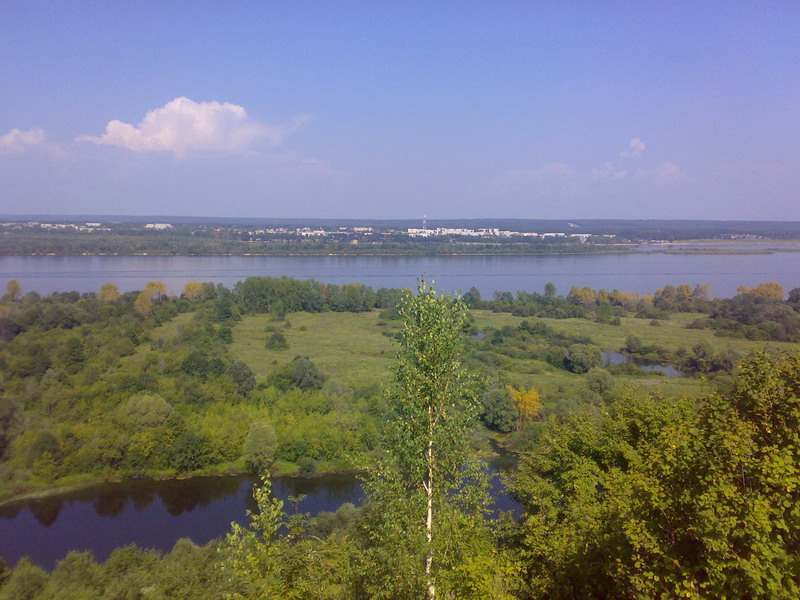 Контактная информация по вопросам взаимодействия с инвесторамиГлава Звениговского муниципального района Республики Марий Эл     Лабутина Наталья Викторовна,  телефон (8-836- 45) 7-14-01;                     адрес электронной почты: sobr.zven@yandex.ruГлава Администрации Звениговского муниципального района Республики Марий Эл  Геронтьев Владимир Евгеньевич,  т. (8-836-45) 7-09-90,  приемная (8-836-45) 7-17-55,  факс - (8-836- 45) 7-33-70; адрес электронной почты: admzven@rambler.ruПервый  заместитель  главы  Администрации Звениговского муниципального района Республики Марий Эл  Петров Сергей Владимирович, т. (8-836-45) 7-14-03, адрес электронной почты: admzven@rambler.ruЗаместитель  главы  Администрации Звениговского муниципального района Республики Марий Эл  Давыдова Ирина Константиновна, 	                        т.(8-836-45)7-14-87, адрес электронной почты: admzven@rambler.ru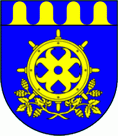 Имеющиеся преимуществаИмеющиеся недостаткиГеографическое положение, транспортная инфраструктураГеографическое положение, транспортная инфраструктураБлагоприятное географическое положение района (в центре ПФО)Наличие транзитной трубопроводной и транспортной сети, судоходных путей по реке Волга.Экологически чистая территорияНаличие лесосырьевых и минеральных ресурсовНевысокая плотность железнодорожных путей общего пользования, отсутствие пристани в районном центре и оборудованного речного порта.Высокая степень изношенности автомобильных дорог общего пользованияНегативные последствия от строительства Чебоксарской ГЭСТрудовой потенциалТрудовой потенциалСоциальная стабильностьСтабильные темпы роста доходов населенияНаличие свободной рабочей силыДостаточно высокий образовательный уровеньНаличие учреждений профессионального образованияРазвитая сеть учреждений социальной сферыНеблагоприятная демографическая ситуацияЭкономический потенциалЭкономический потенциалНаличие крупных и средних промышленных предприятийМногоотраслевой характер промышленного производстваНаличие свободных производственных площадейНаличие инфраструктуры поддержки предпринимательстваОграниченная собственная сырьевая базаВысокая стоимость энергоресурсовНизкая доля малого бизнеса в валовом продуктеИнфраструктурный потенциалИнфраструктурный потенциалНаличие развитой сети автомобильных дорог Высокие темпы телефонизации, в том числе развития сотовой связи Высокий износ инженерных систем Недостаточная обеспеченность населенных пунктов района дорогами с твердым покрытиемЖилищная сфераЖилищная сфераРазвитие индивидуального жилищного строительстваВысокие темпы газификации сельских населенных пунктов Реализация программ капитального ремонта жилых домов и переселения граждан из ветхого и аварийного жилья, обеспечения жильем молодых семей и граждан, проживающих в сельской местностиНаличие ветхого и аварийного жилищного фондаСоциальные процессыСоциальные процессыОбщественно-политическая стабильностьНаличие целевых муниципальных программ, нацеленных на социально-экономическое развитие районаРазвитие иммиграционных процессов Невысокая мобильность трудовых ресурсов в пределах районаТуристический потенциалТуристический потенциалНаличие туристических маршрутов; Наличие рек и озер. Высокая степень изношенности автомобильных дорог общего пользования.ВозможностиУгрозы района за счет продолжающегося миграционного оттока населения и естественной убыли; - рост цен на энергоносители и сырье, что повлечет удорожание производимой продукции и существенно снижает ее конкурентноспособность; - низкая платежеспособность населения; - наличие скрытой безработицы; - вхождение крупных сетевых компаний на рынок розничной торговли; - зависимость бюджета от дотаций и субвенций республиканского бюджета; - сокращение численности населения трудоспособного возраста; - экономическая нестабильность.№п/пНаименование земельного участкаСобственник земельного участкаплощадь земельного участкаНаличие инфраструктурыПримечание1Земельный участок в районе бывшего завода «Зонд»РМЭ,  г. Звенигово (район бывшего завода «Зонд»МО «Городское поселение Звенигово»5,6 ганетПод комплексную застройку для индивидуального жилищного строительства2Земельный участок РМЭ, с. Кожласола,ул. Молодежная, участок 1а12:14:0705004:243МО «Городское поселение Красногорский»1,2 ганетДля строительства объекта по  производству минерализованной воды3Земельный участок в районе РМЭ, Звениговский район, в южной части кадастрового квартала 12:14:1502002:32МО «Исменецкое сельское поселение»3,6 ганетЗемли сельскохозяйственного назначения. Для сельскохозяйственного производства.4Земельный участок  в районе  РМЭ Звениговский район, в 200 м. от поселка 53 квартал (Кокшайское кольцо)МО «Кокшайское  сельское поселение»2,7 ганетЗемли сельскохозяйственного назначения5Земельный участок в районе НабережнойРМЭ,  г. Звенигово МО «Городское поселение Звенигово»3,5 ганетПерспективное строительство следующих объектов:-речной вокзал;-дайвинг-центр;-террасное жилое образование;-яхтенная школа;-дом рыбака;-пансионат и другие.